Перспективное планирование по нравственно -  патриотическому воспитанию в старшей группе .№ П./пМесяцЗанятияБеседыОзнакомление с худ. литературойИгрыРабота с родителями1.СентябрьПознавательное: «Мой родной Саратов»Цель: познакомить с родным городом, его историческим прошлым и настоящим; воспитывать чувство уважения к далёким предкам и землякам Саратова. (Волчкова – 107)Развитие речи:«Мой город»Цель: Закрепить и систематизировать знания детей о родном городе. (Затулина – 31)Тема: «Природа родного края»Цель: Дать детям понять, что природа наш общий дом.Чтение р.н.с. «Сестрица Алёнушка и братец Иванушка»Цель: Познакомить детей с новой русской народной сказкой, объяснить ёё особенности. Учить отвечать на вопросы по содержанию(Затулина – 5)«Фанты»Правила игры. На вопросы играющие должны отвечать быстро. Ответ исправлять нельзя. Ведущий может вести разговор одновременно с двумя играющими.Сделать альбом: «Наш город»Цель: С помощью родителей сделать альбом нашего горда; воспитывать любовь и заботливое отношение к историческим местам нашего города.2ОктябрьРисование:«Дымковская слобода»Цель: Развивать эстетическое восприятие, образные представления, чувства цвета и композиции. Закрепить знания о дымковских игрушках, о дымковской росписи; эмоционально положительное отношение к народно декоративному искусству. (Комарова – 47)Лепка: «Козлик»Цель: Продолжать учить лепить фигуры по народным (дымковским) мотивам.(Комарова – 46)Развитие речи: «Наш детский сад»Цель: Учить детей рассказывать, опираясь наличный опыт, развивать память и воображение. (Затулина – 52)Познавательное развитие: «Район, в котором ты живёшь»Цель: Продолжать знакомить детей с историей  района, улицы; развивать умение наблюдать и описывать. («Здравствуй мир» -203)Тема: «Человек – защитник, окружающий среды»Цель: Познакомить детей с содержанием красной книги. Закрепить знания о законах природы. Воспитывать любовь и бережное отношение к животному и растительному миру.Чтение чувашской сказки: «Мышка Вострохвостик»Цель: Воспитывать эмоционально – образное восприятие произведения, учить осмысливать идею; развивать умение подбирать и применять в самостоятельных высказываниях образные выражения.(Бондаренко – 124)Сюжетно-ролевая игра "Почта" (на знание адреса дома и детского сада)3НоябрьПознавательное:«Москва – столица нашего отечества»Цель: дать представление о том, что Москва – самый большой город в нашей стране; подвести к пониманию того, что такое главный город, столица. (Волчкова – 118)Развитие речи:«Что я видел»Цель: Познакомить детей с новыми рассказами Б. Житкова. Закрепить умение отвечать на вопросы по содержанию произведения, используя разные виды предложений; воспитывать интерес к столице Москве, любовь к Родине. (Затулина – 104)Аппликация«Дома на улицах  Москвы»Цель: Учить детей передавать в аппликации образ городской улицы. Упражнять в приёмах вырезание по прямой и по косой. Комарова – 53)Рисование:«Спасская башня Кремля»Цель: Учить передавать конструкцию башни, форму пропорции частей. (Комарова – 103) Тема: «Если б я приехал в Москву».Цель: Расширять представления детей о Москве – главном городе столице России – её исторических памятниках.Викторина: «что за прелесть эти сказки»Цель: Закрепить в памяти детей знакомые сказки и узнавать их по фрагментам; воспитывать интерес и любовь к сказкам.(Затулина – 19)Р.Н.И. «Волк»Правила игры. Гуляя по лесу, овцы должны расходиться по всей площадкеОформление стенда "Москва — столица нашей Родины" (вместе с родителями).4ДекабрьПознавательное:«Я люблю тебя Россия»Цель: воспитывать любовь к родной Отчизне, чувство гордости за свою страну; познакомить детей с российскими гербом, флагом, гимном. (Волчкова – 121)Развитие речи:«Путешествие на Северный полюс»Цель: Познакомить детей с особенностями природных условий Крайнего Севера; развивать у детей способность наблюдать, описывать, строить предположения и предлагать способы их проверки. («Здравствуй мир» - 209)Тема: «Наша Земля»Цель: формировать первоначальное представление о творении мира, нашей Земли; воспитывать положительное отношение к окружающему миру. Чтение стихотворения М. Матусовского "С чего начинается Родина?"Народные игры.Консультация на тему:"Крепка семья - сильна Россия!"Проведение конкурса "Лучшая новогодняя игрушка" (вместе с родителями).5ЯнварьПознавательное:«В гости к Городецким мастерам»Цель: Познакомить детей с особенностями городецких мастеров, с историей возникновения этого промысла; воспитывать эстетическое восприятие предметов искусства. («Здравствуй мир» - 224)Развитие речи: «Для чего руки нужны»Цель: учить детей связно, последовательно и выразительно пересказывать короткие литературные произведения.(Затулина – 155)Рисование:«Городецкая роспись»Цель: Продолжать знакомить детей с городецкой росписью. Учить приёмам городецкой росписи, закреплять умение рисовать кистью и красками. (Комарова – 74)Тема: «Хлеб – всему голова»Цель: Дать детям представление о том, что хлеб нужен каждому человеку. Уточнить знание детей о том, какой путь проходит зерно, чтобы стать хлебом, сколько людей трудиться, чтобы вырастить урожай хлеба; воспитывать уважение к труду хлебороба.Чтение: «Маленькое дело лучше большого безделья»Цель: учить детей эмоционально воспринимать образное содержание художественного произведения; осмыслить идею, значение образных выражений.(Волчкова – 64)Башкирская народная игра: «Липкие пеньки»Правила игры. Пеньки не должны вставать с мест.Рекомендации:Побывать с детьми на главной площади нашего города и в его исторических местах.6ФевральПознавательное:«Недаром помнит вся Россия…»Цель: Закрепить знания детей о том, кто такие защитники Отечества. Познакомить детей с некоторыми моментами истории России. (Алёшина – 143)Познавательное:«День защитников Отечества. Знакомство со службой пограничников»Цель: закрепить знания детей о Российской армии – надёжной защитнице нашей Родины. Познакомить со службой пограничников. (Алёшина – 151)Рисование:«Солдат на посту»Цель: Учить детей создавать в рисунке образ воина, передавая характерные особенности костюма, позы, оружия.(Комарова – 83)Рисование:«Пограничник с собакой»Цель: Упражнять детей в изображении человека и животного В передаче характерных особенностей.(Комарова – 85)Аппликация:«Матрос с сигнальными флажками»Цель: Упражнять детей в изображении человека; в вырезывании частей костюма, рук, ног, головы. Закрепить умение вырезывать симметричные части из бумаги, сложенной вдвое.(Комарова – 82)Тема: «Рассказ о русских традициях – проводы в армию»Цель: Познакомить детей с традицией, рассказать от, куда она пошла. Прививать любовь к народным традициям.Чтение: Рассказы Л.Кассиля «Пехота», «Сестра».Цель: Познакомить детей с рассказами Л.Кассиля об армии. Учить детей отвечать на вопросы по содержанию рассказов, используя в речи разные виды предложений(Затулина – 100)Подвижная игра: «Разведчики»Цель: перебраться на другой берег.Спортивное развлечение "Вместе с папой".7МартПознавательное: «Я и моя семья»Цель: формировать представление о семье как о людях, которые живут вместе, любят друг друга, заботятся друг о друге; воспитывать желание заботятся о близких.(Волчкова – 10)Развитие речи:«Посидим в тишине»Цель: Познакомить детей с новым стихотворением.(Затулина  172)Рисование: «Картинка маме к празднику 8 марта»Цель: Вызвать у детей желание нарисовать красивую картинку о праздники 8 Марта. Закрепить умение изображать фигуры взрослого и ребёнка.(Комарова – 89)Тема: «Мамочка моя любимаяЦель: Раскрыть детям многогранный образ матери труженицы, воспитывать любовь и уважение к своим мамам.Чтение Кукушка. Айога(Чтение сказок народов Севера)Цель: Познакомить детей со сказками народов Севера. Учить понимать скрытые мотивы поступков героев, определять характер. «Салка» - русская народная играПравила игры:Осалить другого."Где мы отдыхали летом" (рассматривание фотографий).Попросить родителей принести семейные фотографии.8АпрельПознавательное:«День космонавтики»Цель: Расширить представления детей о  космических полётах: познакомить их с российскими учёными, которые стояли у истоков развития русской космонавтики.(Алёшина – 192)Развитие речи:«День космонавтики»Цель: Дать детям представления о космосе и космонавтах. Учить отвечать на вопросы, используя различные виды простых и сложных предложений.(Затулина – 143)Познавательное: «День Победы»Цель: Закрепить знания детей о том, как защищали свою Родину русские люди в годы Великой Отечественной войны, как живущие помнят о них.(Алёшина – 215Развитие речи:«День Победы»Цель: Дать детям представление о празднование Дня Победы. Учить детей принимать участие в беседе, используя личный опыт.  (Затулина – 159)Аппликация:«Пригласительный билет на празднование Дня Победы»Цель: Закреплять умение детей задумывать содержание своей работы. Упражнять в использовании знакомых способов работы ножницами. (Комарова – 102)Беседа « Этот загадочный космос» о том, что в космос летают люди разных национальностей. Они дружны, поэтому у них все получается.Рассказ воспитателя о космонавтах (с просмотром видеофильма).Сюжетно – ролевая игра "Космонавты".Предложить узнать детям у родителей, кто из их родственников воевал.9МайРисование:«Салют над городом в честь Дня Победы»Цель: Учить детей отражать в рисунке впечатления от праздника Победы; создавать композицию рисунка.(Комарова – 106)Познавательное:«Дедушкин орден»Цель: Продолжать знакомство с социальной действительностью – «День Победы»(Педагогический опыт- 32)Развитие речи: «Мир на всей планете»Цель: формировать представление о том что на Земле много стран и разных народов; воспитывать уважение к людям различных национальностей; стремление жить в мире и дружбе со всеми народами мира.(Волчкова – 127)Беседа: «Мир на всей планете»Цель: формировать представления о том, что на Земле много стран и разных народов; воспитывать уважение к людям различных национальностей, стремление жить в мире и дружбе со всеми народами мира.Слушание и пение фронтовых песен.Игры (соревновательного характера)Рекомендации:Экскурсия к Вечному огню.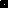 